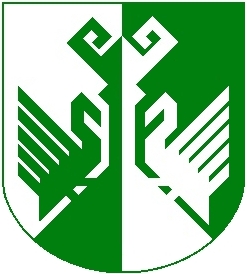 от 31 мая 2021 года № 235Об утверждении Порядка предоставления субсидий из бюджета 
Сернурского муниципального района на возмещение затрат юридическим лицам и индивидуальным предпринимателям на транспортное обеспечение бесплатной перевозки между поселениями обучающихся в образовательных организацияхВ соответствии со статьей 78 Бюджетного кодекса Российской Федерации, Федеральным законом от 06 октября 2003 года № 131 - ФЗ "Об общих принципах организации местного самоуправления в Российской Федерации", Постановлением Правительства Российской Федерации от 18 сентября 2020 года № 1492 "Об общих требованиях к нормативным правовым актам, муниципальным правовым актам, регулирующим предоставление субсидий, в том числе грантов в форме субсидий, юридическим лицам, индивидуальным предпринимателям, а также физическим лицам - производителям товаров, работ, услуг, и о признании утратившими силу некоторых актов Правительства Российской Федерации и отдельных положений некоторых актов правительства Российской Федерации", Постановлением администрации Сернурского муниципального района от 24 мая 2021 года № 221 "Об утверждении Порядка предоставления субсидий, в том числе грантов в форме субсидий, юридическим лицам (за исключением субсидий государственным (муниципальным) учреждениям), индивидуальным предпринимателям, а также физическим лицам - производителям товаров, работ, услуг из бюджета Сернурского муниципального района Республики Марий Эл" администрация Сернурского муниципального района п о с т а н о в л я е т:1. Утвердить прилагаемый Порядок предоставления субсидий из бюджета Сернурского муниципального района на возмещение затрат юридическим лицам и индивидуальным предпринимателям на транспортное обеспечение бесплатной перевозки между поселениями обучающихся в образовательных организациях.2. Поручить отделу образования и по делам молодежи администрации Сернурского муниципального района Республики Марий Эл заключить договор на осуществление перевозок сельских школьников с перевозчиком, который отобран администрацией Сернурского муниципального района Республики Марий Эл на право заключения договора на осуществление социальных перевозок.3. Признать утратившим силу постановление администрации Сернурского муниципального района от 27 апреля 2015 года  № 179 " Об утверждении Порядка предоставления субсидий из бюджета МО «Сернурский муниципальный район» на возмещение затрат перевозчика, связанных с бесплатным проездом сельских школьников".4. Контроль за исполнением настоящего постановления возложить на заместителя главы администрации Сернурского муниципального района по экономическому развитию территории, руководителя отдела экономики Волкову Т.М.5. Настоящее постановление вступает в силу после его официального опубликования. Федорова Е.А.(83633) 9-75-47СОГЛАСОВАНО:УТВЕРЖДЕНпостановлением администрации Сернурского муниципального районаот 31 мая 2021 г. № 235ПОРЯДОКпредоставления субсидий из бюджета Сернурского муниципального района на возмещение затрат юридическим лицам и индивидуальным предпринимателям на транспортное обеспечение бесплатной перевозки между поселениями обучающихся в образовательных организациях1. Общие положения1.1. Настоящий Порядок определяет механизм, цели и условия предоставления субсидий на возмещение затрат юридическим лицам и индивидуальным предпринимателям на транспортное обеспечение бесплатной перевозки между поселениями обучающихся в образовательных организациях из бюджета Сернурского муниципального района Республики Марий Эл (далее - субсидии), категории получателей субсидий и порядок возврата субсидий в случае нарушения условий, установленных при их предоставлении.1.2. Целью предоставления субсидий является частичное возмещение затрат юридическим лицам и индивидуальным предпринимателям  на транспортное обеспечение бесплатной перевозки между поселениями обучающихся в образовательных организациях.1.3. Распорядителем средств, направляемых на выплату субсидий перевозчикам на возмещение затрат юридическим лицам и индивидуальным предпринимателям на транспортное обеспечение бесплатной перевозки между поселениями обучающихся в образовательных организациях, является отдел образования и по делам молодежи администрации Сернурского муниципального района Республики Марий Эл (далее - Отдел образования).1.4. Понятия, используемые в настоящем Порядке:договор на осуществление социальных перевозок – договор, заключенный Отделом образования с перевозчиком, предусматривающий перевозку пассажиров с  предоставлением в предусмотренных муниципальными правовыми актами Сернурского муниципального района случаях отдельным категориям граждан преимуществ по провозной плате с финансовым обеспечением (возмещением) затрат перевозчика за счет бюджетных средств;лицензия – лицензия на перевозку пассажиров автомобильным транспортом, оборудованным для перевозок более восьми человек;перевозчик – юридическое лицо, индивидуальный предприниматель, с которым заключен договор на осуществление социальных перевозок;социальные перевозки – перевозки обучающихся в образовательных организациях с предоставлением им в предусмотренных муниципальными правовыми актами случаях преимуществ по провозной плате;1.4. На основании договора на осуществление социальных перевозок перевозчики обеспечивают преимущества по провозной плате следующим категориям граждан (далее - категории граждан, имеющие преимущества):а) обучающиеся в образовательных организациях, проживающие в сельской местности при соблюдении следующих условий: на территории сельского населенного пункта, где прописан обучающийся,  нет муниципальных общеобразовательных организаций;с населенного пункта не осуществляется подвоз на школьных автобусах в муниципальные общеобразовательные организации, которые находятся на территории соседних населенных пунктов; обучающиеся обучаются в муниципальных общеобразовательных организациях Сернурского муниципального района.1.5. Сведения о субсидии размещаются на едином портале бюджетной системы Российской Федерации в информационно-телекоммуникационной сети «Интернет».2. Категории перевозчиков, имеющих право на получение субсидий2.1. Право на получение субсидий имеют юридические лица (за исключением (муниципальных учреждений) и индивидуальные предприниматели.3. Условия и порядок предоставления субсидий3.1. По итогам отчетного периода (месяц) перевозчик представляет в Отдел образования в срок до 10 числа текущего месяца следующие документы:заверенные копии ведомостей продажи месячных проездных билетов (именных) обучающимся в муниципальных общеобразовательных учреждениях, согласно приложению № 1 к Порядку;расчет суммы субсидии по возмещению затрат за отчетный месяц согласно приложению № 2 к Порядку.3.2. Условия для получения субсидии:а) наличие договора на осуществление социальных перевозок, заключенного перевозчиком с Отделом образования;б) наличие недополученных доходов (затрат) в связи с осуществлением социальных перевозок.в) наличие соглашения о предоставлении субсидии, заключенным перевозчиком с Отделом образования.3.3. Отдел образования в течение 5 (Пяти) рабочих дней проверяет представленные перевозчиком документы, указанные в п. 3.1 Порядка, на соответствие их условиям, определенным п. 3.2 Порядка.3.4. Исходными данными для расчета субсидий являются:по месячным проездным билетам для обучающихся:количество реализованных перевозчиком месячных проездных билетов (именных) обучающимся в муниципальных общеобразовательных организациях;стоимость месячного проездного билета (именного) для обучающихся, устанавливаемая Правительством Республики Марий Эл.3.5. Расчетное значение затрат перевозчиков в связи с осуществлением социальных перевозок (далее – расчетное значение затрат) рассчитывается на основании исходных данных, указанных в пункте 3.4 Порядка.3.6. Доходы перевозчиков рассчитываются исходя из количества реализованных  месячных проездных билетов (именных) для обучающихся и их стоимости, устанавливаемой Правительством Республики Марий Эл.3.7. Возмещению подлежат затраты перевозчиков, рассчитанные как разность между расчетным значением затрат и доходами.3.8. При положительном результате проверки представленных документов Отдел образования направляет в Финансовое управление администрации Сернурского муниципального района (далее- Финансовое управление) заявку о предоставлении субсидии на текущий месяц юридическим лицам и индивидуальным предпринимателям на транспортное обеспечение бесплатной перевозки между поселениями обучающихся в образовательных организациях.3.9. Для финансирования на цели, указанные в настоящем Порядке, Отдел образования формирует заявку на финансирование в пределах лимитов бюджетных обязательств, предусмотренных в бюджете Сернурского муниципального района на очередной финансовый год, по кодам бюджетной классификации расходов Российской Федерации и направляет её в Финансовое управление администрации Сернурского муниципального района.3.10. Отдел образования не позднее рабочего дня, следующего за днем зачисления средств на лицевой счет Отдела образования, представляет в Финансовое управление для предварительного контроля расходов документы, указанные в пунктах 3.1. и 3.2 Порядка.3.11. Финансовое управление не позднее рабочего дня, следующего за днем получения им документов, указанных в пункте 3.10 настоящего Порядка, проверяет их и в случае несоответствия представленных документов положениям по ведению бухгалтерского учета, норм бюджетного законодательства, настоящему Порядку, представления получателями субсидий недостоверных сведений возвращает их в Отдел образования с указанием причин несоответствия для проведения их в соответствие с вышеуказанными документами. В случае соответствия представленных документов положениям 
по ведению бухгалтерского учета, норм бюджетного законодательства, настоящему Порядку Финансовое управление согласовывает осуществление  расходов не позднее рабочего дня, следующего за днем получения им документов.3.12. Санкционирование оплаты денежных обязательств Отдела образования в соответствии с настоящим Порядком осуществляется Управлением Федерального казначейства по Республике Марий Эл 
в соответствии с Порядком санкционирования оплаты денежных обязательств получателей средств бюджета Сернурксого муниципального района Республики Марий Эл, утверждаемым  Финансовым управлением.3.13. Финансовое управление производит финансирование расходов, связанных с выплатой субсидий на возмещение затрат юридическим лицам и индивидуальным предпринимателям на транспортное обеспечение бесплатной перевозки между поселениями обучающихся в образовательных организациях, в пределах лимитов бюджетных обязательств, предусмотренных в бюджете Сернурского муниципального района в очередном финансовом году.3.14. Основанием для отказа в предоставлении субсидии является:невыполнение условий, установленных п. 3.3 настоящего Порядка;представление перевозчиками недостоверных сведений для расчета субсидий.В случае корректировки представленных расчетов сумма представленной субсидии может уточняться.3.15. Получатели субсидий несут ответственность за полноту и достоверность представляемой информации в соответствии с действующим законодательством Российской Федерации.4. Порядок приостановления, прекращения, уменьшения размера, 
а также возврата субсидий4.1. Субсидии (или часть субсидии) подлежат возврату в случае: нарушения условий ее предоставления, предусмотренных пунктом 3.2 настоящего Порядка, а также по результатам последующего финансового контроля;неисполнения или ненадлежащего исполнения обязательств, предусмотренных договором на осуществление социальных перевозок;установления факта представления перевозчиком недостоверных сведений для расчета субсидий.Настоящий Порядок не предусматривает возврата остатка субсидий перевозчиком, не использованных в текущем финансовом году, поскольку субсидии по настоящему Порядку предоставляются согласно расчету за истекший период.4.2. Перевозчик обязан возвратить неправомерно полученную субсидию на лицевой счет Отдела образования  в течение 10 (Десяти) рабочих дней со дня получения письменного уведомления о возврате субсидии.4.3. Отдел образования и перечисляет возвращенную перевозчиком субсидию в бюджет Сернурского муниципального района в течение 5 (Пяти) рабочих дней.4.4. При отказе перевозчика от добровольного возврата субсидии в установленный срок полученные в качестве субсидии средства взыскиваются в судебном порядке в соответствии с действующим законодательством Российской Федерации.4.5. В случае приостановления действия лицензии перевозчика Отдел образования соответственно уменьшает размер субсидий указанному перевозчику пропорционально сроку приостановления действия лицензии.4.6. Выплата субсидий прекращается:со дня расторжения договора на осуществление социальных перевозок;со дня прекращения действия лицензии;со дня ликвидации перевозчика.5. Положение об обязательной проверке распорядителем бюджетных средств, предоставляющим субсидию, и органом муниципального финансового контроля соблюдения условий, целей и порядка предоставления субсидий их получателями5.1. Отдел образования и органы муниципального финансового контроля Сернурского  муниципального района проводят обязательные проверки соблюдения условий, целей и порядка предоставления субсидий их получателями в соответствии с действующим законодательством Российской Федерации и муниципальными правовыми актами Сернурского муниципального района.________________ВЕДОМОСТЬпродажи месячных проездных билетов (именных) гражданам, обучающимся 
в муниципальных общеобразовательных учреждениях и гражданам, обучающимся по очной форме обучения в муниципальных профессиональных образовательных организациях по программам подготовки специалистов среднего звенана ________________ 20___ года(месяц)Наименование перевозчика:Юридический адрес:Кассир ___________________ /___________________/Р А С Ч Е Тсуммы субсидий по возмещению затрат перевозчика, осуществляющего социальные перевозки обучающихся в муниципальных образовательных организациях по проездным билетам  за счет средств бюджета Сернурского муниципального района в 20____ годуУполномоченный орган - Отдел образования и по делам молодежи администрации Сернурского  муниципального районаНаименование перевозчика:Руководитель					(Ф.И.О.)Гл. бухгалтер					(Ф.И.О.)М.П.    "____" ________________ 20___ г.Исп. Ф.И.О. тел.ШЕРНУРМУНИЦИПАЛРАЙОНЫНАДМИНИСТРАЦИЙЖЕАДМИНИСТРАЦИЯ СЕРНУРСКОГО МУНИЦИПАЛЬНОГО РАЙОНАПУНЧАЛПОСТАНОВЛЕНИЕ          Глава администрации                   Сернурского        муниципального района               А. КугергинРуководитель финансового управленияадминистрации Сернурского муниципального района Республики Марий ЭлВ.В. Рябинина     Заместитель главы администрации по социальным вопросамН.М.ЯмбаршеваЗаместитель главы администрации по экономическому развитию территории, руководитель отдела экономикиТ.М.ВолковаРуководитель отдела образования и по делам молодежиТ.Л.ЛебедеваГлавный специалист отдела организационно - правовой работы и кадровИ.Э.СидороваПРИЛОЖЕНИЕ 1к предоставления субсидий из бюджета Сернурского муниципального района на возмещение затрат юридическим лицам и индивидуальным предпринимателям на транспортное обеспечение бесплатной перевозки между поселениями обучающихся в образовательных организациях№ п/пФамилия, имя обучающегосяНаименование муниципального общеобразовательного учреждения, муниципальной профессиональной образовательной организацииКласс, номер ученического (студенческого) билетаПРИЛОЖЕНИЕ 2к Порядку предоставления субсидий из бюджета Сернурского муниципального района на возмещение затрат юридическим лицам и индивидуальным предпринимателям на транспортное обеспечение бесплатной перевозки между поселениями обучающихся в образовательных организацияхПериодКоличество реализованных билетов, штукСтоимость проездного билета. рублейСумма к возмещению, рублей1279январьи т.дИТОГОВозмещено за счет средств бюджета с начала годаВозмещено за счет средств бюджета с начала годаВозмещено за счет средств бюджета с начала годаВозмещено за счет средств бюджета с начала годаЗадолженность бюджета по состоянию на ____ ______________ 20___ годаЗадолженность бюджета по состоянию на ____ ______________ 20___ годаЗадолженность бюджета по состоянию на ____ ______________ 20___ годаЗадолженность бюджета по состоянию на ____ ______________ 20___ года